ПРОЕКТ
РЕШЕНИЕ заседания Совета директоров профессиональных образовательных организаций Тюменской области02.10.2015 г.									    	  г. ТюменьПредседатель								Т.Е. Шпак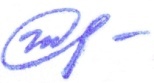 Перечень порученийСрокиПредседателю Совета директоровУтвердить Положение о проведении VII  областной научно-практической  конференции «Проблемы экологии глазами учащихся и студентов»02.10.2015 г.1.2. Утвердить Положение о проведении областной научно-практической конференции «Опыт, проблемы и перспективы реализации компетентностного подхода в профессиональном образовании»02.10.2015 г.1.3. Утвердить программу деятельности базовой площадки «Формирование современной социокультурной образовательной среды в профессиональных образовательных организациях Тюменской области» на базе ГАПОУ ТО «Тобольский многопрофильный техникум»02.10.2015 г.Директорам  профессиональных образовательных организаций Тюменской области2.1. Рассмотреть возможность вступления профессиональных образовательных организаций в члены ТПП ТО и взаимодействия по следующим направления деятельности: организация прохождения практики обучающихся, участие обучающихся в мероприятиях ТПП в качестве волонтеров, повышение квалификации преподавателей, участие преподавателей в реализации спецпроектов ТПП ТО.до 25.12.2015 г.2.2. Использовать формы и методы взаимодействия ГАПОУ ТО «Тобольский многопрофильный техникум» с ПАО «Сибур-Холдинг» по вопросам подготовки профессиональных кадровпостоянно2.3. Провести апробацию Государственной итоговой аттестации в новом формате WorldSkillsдо 30.06.2015 г.2.4. Принять меры по увеличению доли занятого населения в возрасте от 25 до 65 лет, прошедшего повышение квалификации и (или) профессиональную подготовку, в общей численности занятого в области экономики населения этой возрастной группы до 37 процентовдо 01.12.2015 г.2.5. Продолжить работу по актуализации  Региональной программы формирования и развития универсальных компетенций обучающихся профессиональных образовательных организаций Тюменской областидо 01.11.2015 г.2.6. Реализовать план мероприятий по внедрению инструментов фасилитации в образовательный процесс профессиональных образовательных организаций Тюменской областипостоянно2.7. Включить мероприятия по внедрению инструментов фасилитации в программу деятельности базовой площадки «Внедрение педагогических технологий, направленных на формирование и развитие профессиональных компетенций» (ГАПОУ ТО «Тюменский колледж транспортных технологий и сервиса»)до 01.11.2015 г.2.8. Утвердить срок проведения областного фестиваля «Современные технологии и техника в моей профессии» 14-15.03 2016 г.Активизировать работу по участию обучающихся ПОО ТО в международных и всероссийских конкурсных мероприятиях постоянноИспользовать в практической деятельности информацию совещания с руководителями органов исполнительной власти субъектов Российской Федерации, осуществляющих управление в сфере образованияпостоянноУпразднить УМО по учебно-методической и социально-педагогической работе и в связи с созданием базовых площадок02.10.2015 г.2.12. Направить предложения по формированию плана работы Совета директоров и сетевого плана-графика мероприятий ПОО ТО на 2016 годдо 01.11.2015